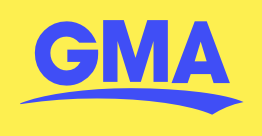 October 19, 2020Watch Here: https://www.goodmorningamerica.com/culture/video/keedron-bryant-performs-mercy-mercy-73690969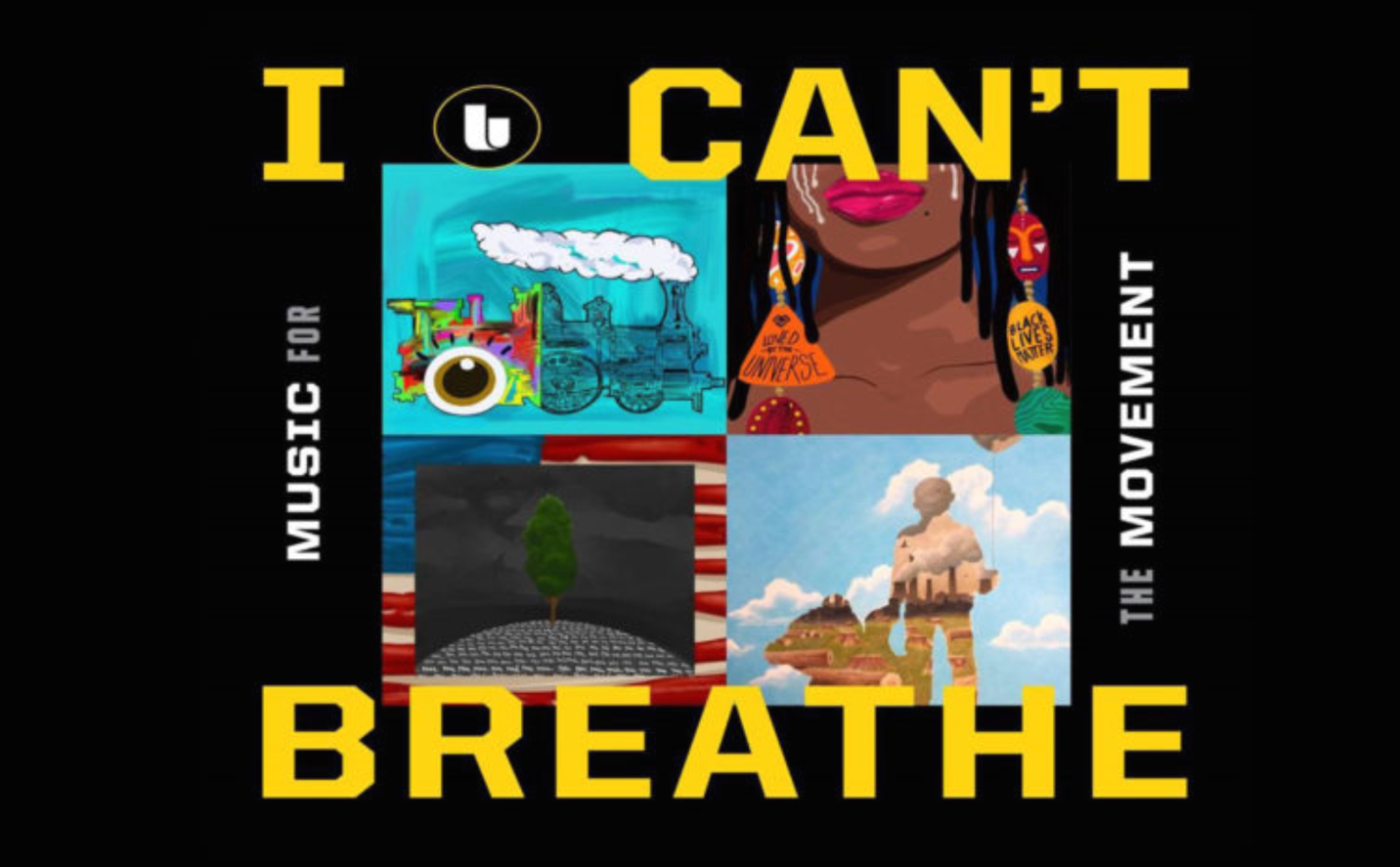 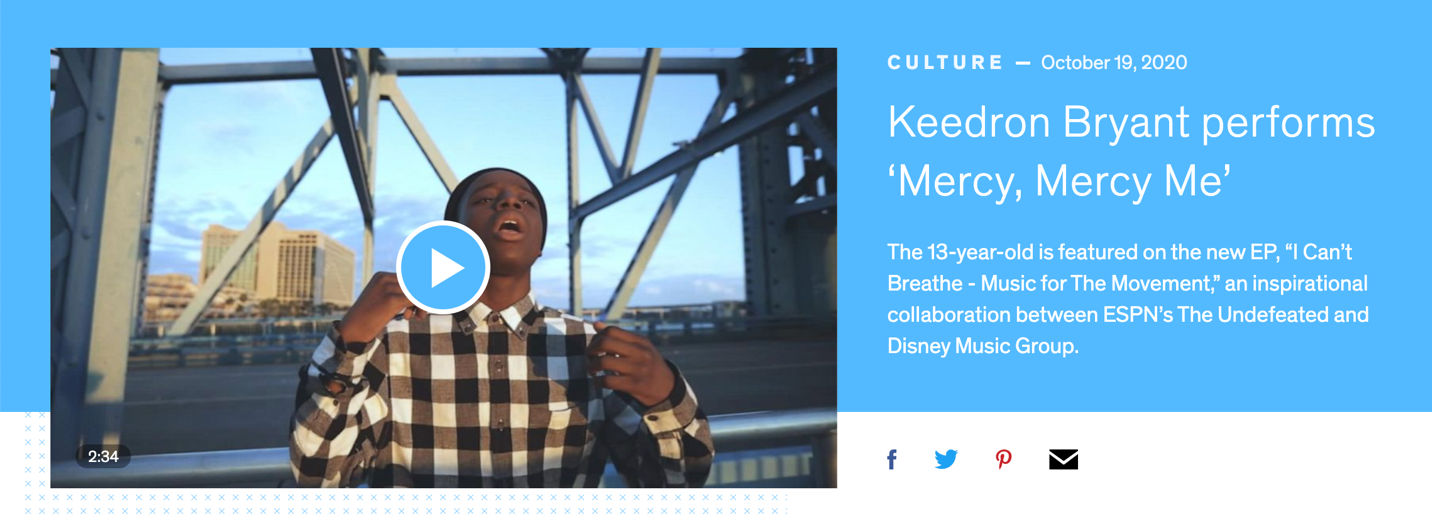 